Station One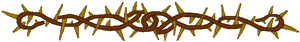 Jesus is Condemned to DeathBible Verses: Mark 15:  1-15Summary:Prayer:Station TwoJesus Receives the CrossBible Verses: John 19:  16-17Summary:Prayer:Station ThreeJesus Falls the First TimeBible Verses: Isaiah 53:4-7 and John 1:29Summary:Prayer:Station FourJesus Meets His MotherBible Verses: Luke 2:25-40, Lamentations 1:12 and John 19:26-27Summary:Prayer:Station FiveSimon helps Jesus Carry the crossBible Verses: Mark 15:21, Mark 8:34, 2 Timothy 2:3Summary:Prayer:Station SixVeronica wipes the face of JesusBible Verses: Isaiah 53:2-3, Matthew 25:40Summary:Prayer:Station sevenJesus falls a second timeBible Verses: Psalm 38: 6-22, Psalm 63:9Summary:Prayer:Station eightJesus meets the women of JerusalemBible Verses: Luke 23: 27-31, Matthew 7:21Summary:Prayer:Station nineJesus falls a third timeBible Verses: Psalm 37:23-24, Hebrews 4:15-16Summary:Prayer:Station tenJesus is stripped of his garmentsBible Verses: John 19:23-24, Psalm 22:16-18Summary:Prayer:Station elevenJesus is nailed to the crossBible Verses: Luke 23:33-43, John 19:1Summary:Prayer:Station TwelveJesus Dies on the CrossBible Verses: John 19:28-37, Matthew 27:50 Summary:Prayer:Station ThirteenJesus is taken down from the crossBible Verses: John 19:38-40, Psalm 22:14-15Summary:Prayer:Station fourteenJesus is laid in the tombBible Verses: Mark 15:46-47, Matthew 27:57-61Summary:Prayer: